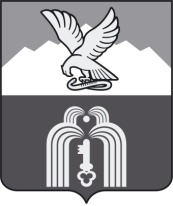 Российская ФедерацияР Е Ш Е Н И ЕДумы города ПятигорскаСтавропольского краяО признании утратившим силу решения Думы города Пятигорска «О дополнительных мерах социальной поддержки отдельных категорий граждан, проживающих на территории муниципального образования города-курорта Пятигорска и пострадавших в результате чрезвычайной ситуации техногенного характера 6 февраля 2022 года»Руководствуясь Федеральным законом от 6 октября 2003 года № 131-ФЗ «Об общих принципах организации местного самоуправления в Российской Федерации», Уставом муниципального образования города-курорта Пятигорска, принимая во внимание постановление администрации города Пятигорска от 23.05.2023 № 1660 «О признании аварийным и подлежащим реконструкции многоквартирного дома с кадастровым номером 26:33:220304, расположенного по адресу: Российская Федерация, Ставропольский край, городской округ город-курорт Пятигорска, город Пятигорск, улица Братьев Бернардацци, дом 2»,Дума города ПятигорскаРЕШИЛА:1. Решение Думы города Пятигорска от 15 февраля 2022 года № 6-7 РД «О дополнительных мерах социальной поддержки отдельных категорий граждан, проживающих на территории муниципального образования города-курорта Пятигорска и пострадавших в результате чрезвычайной ситуации техногенного характера 6 февраля 2022 года» признать утратившим силу.2. Настоящее решение вступает в силу со дня его официального опубликования.ПредседательДумы города Пятигорска						        Л.В.ПохилькоГлава города Пятигорска						   Д.Ю.Ворошилов____________________№__________________ПОЯСНИТЕЛЬНАЯ ЗАПИСКАк проекту решения Думы города Пятигорска «О признании утратившим силу решения Думы города Пятигорска «О дополнительных мерах социальной поддержки отдельных категорий граждан, проживающих на территории муниципального образования города-курорта Пятигорска и пострадавших в результате чрезвычайной ситуации техногенного характера 6 февраля 2022 года»	Настоящий проект разработан в соответствии с Федеральным законом от 6 октября 2003 года № 131-ФЗ «Об общих принципах организации местного самоуправления в Российской Федерации», Уставом муниципального образования города-курорта Пятигорска, принимая во внимание постановление администрации города Пятигорска от 23.05.2023 № 1660 «О признании аварийным и подлежащим реконструкции многоквартирного дома с кадастровым номером 26:33:220304, расположенного по адресу: Российская Федерация, Ставропольский край, городской округ город-курорт Пятигорска, город Пятигорск, улица Братьев Бернардацци, дом 2».Срок проведения обсуждения: с 26.10.2023 г. по 09.11.2023 г.Срок приема предложений по проекту: с 26.10.2023 г. по 09.11.2023 г. Предложения общественных объединений, юридических и физических лиц в целях проведения обсуждения могут быть поданы в электронной или письменной форме.Адрес для направления предложений: 357500, Ставропольский край,                  г. Пятигорск, пл. Ленина, д. 2, каб. 709.Адрес электронной почты: pravupr@gmai.com.Контактный телефон: 8 (8793) 33-10-11.Все предложения носят рекомендательный характер.Начальник Правового управлениеадминистрации города Пятигорска»                                                   М.А.Келлер